Контрольная работа №1  «Механическое движение. Плотность вещества».Вариант 1Перечертите таблицу в тетрадь:В заданиях 1-5 выберите номер правильного ответа и впишите его в таблицу.Ширина классной комнаты 8 м. Выразите ее соответственно в сантиметрах и миллиметрах. 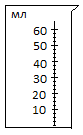 800 см,  8000 мм;   2) 800 см, 800 мм;   3) 80 см, 8000 мм;   4) 80 см, 800 мм   Чему равна цена деления мензурки? 2,5 мл,    2) 50 мл;   3) 10 мл;    4) 5 млКакой прибор служит для измерения объёма тела?весы;  2) термометр;   3) мензурка;   4) динамометр  Как называют линию, вдоль которой движется тело?механическое движение;   2) пройденный путь;   3) траектория;   4) прямая линияВ трех сосудах налиты три одинаковые жидкости. Их  плотности одинаковы. В каком сосуде находится жидкость с наименьшей массой?                         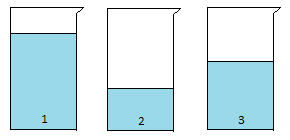 1;       2) 2;        3) 3;     4) плотности одинаковы  В заданиях 6-11 запишите в тетрадях полное решение, а в таблицу впишите ответ.Скорость движения велосипедиста 10 км/ч. Какой путь он проедет за 0,5 часа?С какой скоростью двигался локомотив, если за 30 минут он проехал 36 км?Какова масса медного шара объёмом 0,06 м3? Плотность меди 8 900 кг/м3.Сосуд вмещает 200 граммов молока. Каков объём этого сосуда, если плотность молока 1 030кг/м3.По графику движения зависимости пути от времени определите скорость движения тела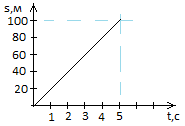 Цинковый шарик опустили в мензурку, как показано на рисунке. Какова масса шарика? Плотность цинка 7,1 г/см3.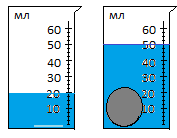 Контрольная работа №1 1  «Механическое движение. Плотность вещества».Вариант 2Перечертите таблицу в тетрадь:В заданиях 1-5 выберите номер правильного ответа и впишите его в таблицу.Для выполнения домашнего задания по физике требуется 30 минут. Выразите это время в секундах. 1800с;   2)180с;   3)300с;   4) 3000с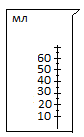 Чему равна цена деления мензурки? 1)10 мл;   2) 60 мл;   3) 2,5 мл,    4) 5 млКакой прибор служит для измерения температуры тела?весы;  2) термометр;   3) мензурка;   4) динамометр  С течением времени тело изменило своё положение в пространстве. Как называется этот процесс?прямая линия;   2) пройденный путь;   3) траектория;   4) механическое движение В трех сосудах налиты три различные жидкости. Массы этих жидкостей одинаковы. В каком сосуде находится жидкость с наибольшей плотностью?                         1;       2) 2;        3) 3;     4) плотности одинаковы  В заданиях 6-11 запишите в тетрадях полное решение, а в таблицу впишите ответ.6. Скорость движения пешехода 5 км/ч. Сколько времени он потратит на путь в 1 км?7. С какой скоростью двигалась машина, если за 5 минут она проехал 3 км?8. Какова масса латунного шара объёмом 0,7 см3? Плотность латуни 8,5 г/см3..9. Сосуд вмещает 250 граммов воды. Каков объём этого сосуда, если плотность воды 1г/см3.10. По графику движения зависимости пути от времени определите скорость движения тела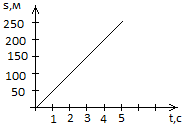 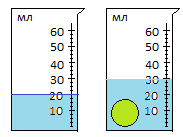 11. Медный шарик опустили в мензурку, как показано на рисунке. Какова масса шарика? Плотность меди 8,9  г/см3.12345678910111234567891011